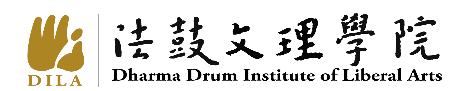 成立社團發起名單(發起人簽名冊) ◎ 至少須有15人以上連署發起編號姓  名學  號年  級寢 室 號 碼123456789101112131415